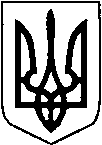 ВОЛОДИМИРСЬКА РАЙОННА ДЕРЖАВНА АДМІНІСТРАЦІЯВОЛИНСЬКОЇ ОБЛАСТІВОЛОДИМИРСЬКА РАЙОННА ВІЙСЬКОВА АДМІНІСТРАЦІЯРОЗПОРЯДЖЕННЯ06 вересня 2023 року                    м. Володимир	   № 115Про внесення змін до складу комісії щодо розгляду заяв членів сімей осіб, які загинули (пропали безвісти), померли, та осіб з інвалідністю про призначення грошової компенсаціїВідповідно до пункту 9 частини 1 статті 39 Закону України «Про місцеві державні адміністрації», Закону України «Про статус ветеранів війни, гарантії їх соціального захисту», постанови Кабінету Міністрів України від 19 жовтня 2016 року № 719 «Питання забезпечення житлом деяких категорій осіб, які захищали незалежність, суверенітет та територіальну цілісність України, а також членів їх сімей» (зі змінами), у зв’язку із кадровими змінами та службовою необхідністю:1. ВНЕСТИ зміни до складу комісії щодо розгляду заяв членів сімей осіб, які загинули (пропали безвісти), померли, та осіб з інвалідністю про призначення грошової компенсації, затвердженого розпорядженням начальника райдержадміністрації від 10.07.2023 № 89, а саме:1) ВИВЕСТИ зі складу комісії СІРУ Світлану Олексіївну;2) ВВЕСТИ до складу комісії МАЛИШ Світлану Борисівну - начальника відділу соціальної підтримки пільгових категорій громадян та осіб з інвалідністю управління соціального захисту населення райдержадміністрації.2. Контроль за виконанням цього розпорядження залишаю за собою. Начальник                                                                                            Юрій ЛОБАЧСвітлана Малиш 35191